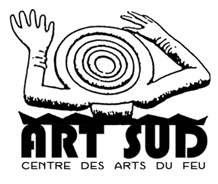 FORMULAIRE D’INSCRIPTIONÀ retourner par mail ou par courrier, dument complété et accompagné du CV et de la fiche de motivation.Nom :	Prénom :	Date et lieu de naissance :	Adresse :	N° de téléphone :	Mail :	Fonction et/ ou Titre :	INTITULÉ DE LA FORMATION :  NOMBRE D’HEURES DE FORMATION :DATE DE DÉBUT DE FORMATION : Nom de l’organisme prenant en charge la formation :	Adresse de l’organisme prenant en charge la formation :	Date : 						J’ai lu et j’accepte les conditions générales de vente						Signature du candidat : Rappel :Ce formulaire doit être accompagné :D’un curriculum vitaeDe la fiche de motivation remplie (modèle en page suivante).Le dossier d’inscription est à adresser à Mme France Javena  - par mél : art.sud@wanadoo.fr - ou par courrier : 6 Impasse Joachim du Bellay, 97480 Saint-Joseph Fiche de motivationNom :Prénom :POURQUOI SOUHAITEZ-VOUS SUIVRE CETTE FORMATION ? Pour monter en compétences dans votre emploi actuelPour un projet de reconversion professionnelleAutre : QUEL SERAIT L’APPORT DE CETTE FORMATION DANS VOTRE CONTEXTE PROFESSIONNEL ?QUELLES SONT VOS ATTENTES POUR CETTE FORMATION ?AUTRE ?………………………………………………………………………………………………………………………………………………………………………………………………………………………………………………………………………………………………………………